БОЙОРОК                                  №  2                        РАСПОРЯЖЕНИЕ  09 январь 2020 йыл                                                              09 января 2020 годаО  базовой норме расходования топлива для автомобиля LADA GRANTA 21901, принадлежащей администрации  сельского поселения  Новокарамалинский  сельсовет  муниципального района Миякинский район Республики Башкортостан                Руководствуясь Распоряжением  от 14 июля 2015 г. N  НА-80-рО внесении изменений   в методические рекомендации « нормы расхода топлив и смазочных материалов на автомобильном транспорте», введенные в действие распоряжением  министерства транспорта Российской Федерации от 14 марта 2008 г. N АМ-23-Р:	1.Установить базовую норму топлива в объеме 8,4 литров на 100 км.пробега для автотранспортного средства LADA GRANTA 21901 (государственный номер У080КУ102) в снаряженном состоянии.	2.С учетом эксплуатации автотранспортного средства LADA GRANTA 21901 (государственный номер У080КУ102) в населенных пунктах с численностью населения до 100 тысяч человек   установить поправочный коэффициент (надбавку), регламентированный в виде процента исходного назначения нормы  в разрезе   5% в объеме 8,8 литров на 100 км. пробега.          3.С учетом зимнего периода с 01 ноября по 15 апреля установить поправочный коэффициент (надбавку), регламентированный в виде процента исходного назначения нормы в размере 12% в объеме 9,9 литров на 100км. пробега.        4.Настоящее распоряжение вступает в силу с 09 января 2020 года. Глава сельского поселения                                       И.В.ПавловБашkортостан Республикаhы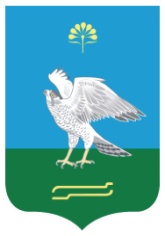 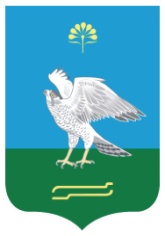 Миәкә районы муниципаль районының  Яңы Kарамалы ауыл советы ауыл биләмәhе                                                                                                                                                                                                                                                                                                                                                                                                                                                                                                                                                                                                                                                                                                                                                                                                                                                                                                                                                                хакимиәтеАдминистрация сельского поселения Новокарамалинский сельсовет муниципального района  Миякинский районРеспублики Башкортостан